Кружок сольного пения                                                                                                                                                         МУК «КДЦ Полтавченского с/п»Руководитель: Бондаренко Елена ЛеонидовнаГод образования коллектива – 2014-й. Основным направлением данного коллектива является обучение солистов эстрадному вокалу. Благодаря упорному труду, стремлению к самосовершенствованию, участники добиваются хороших результатов и всеобщего признания на конкурсах       и фестивалях, пока только, районного масштаба.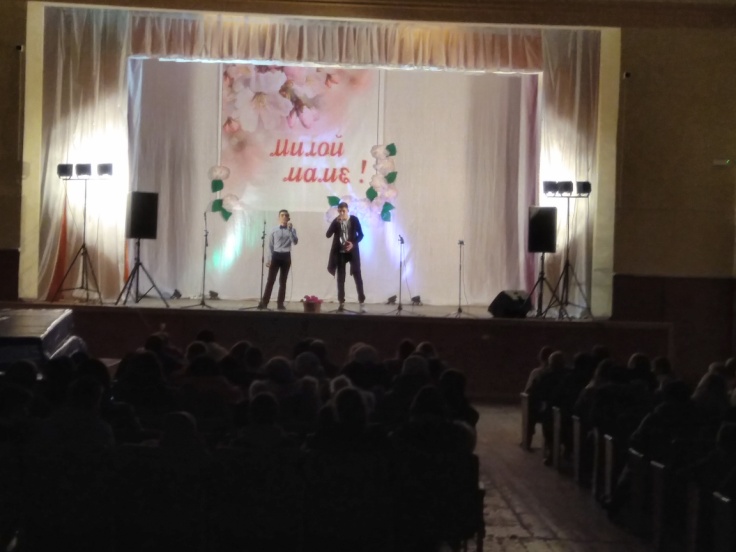 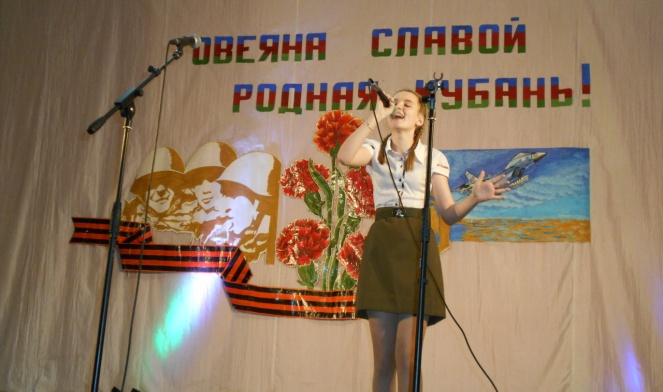 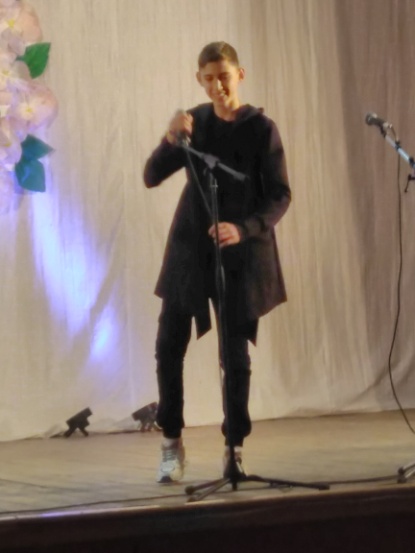 